       Greenhand FFA Degree Requirements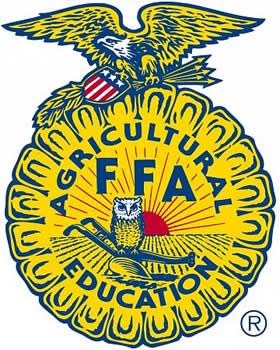                        (For 1st Year High School FFA Members)Please have completed by April 3rd in order to be recognized at FFA Banquet.____________________________________		      _________________	STUDENT SIGNATURE			  	           DATE	____________________________________		       _________________	INSTRUCTOR SIGNATURE		     	           DATEChapter FFA Degree Requirements(For High School FFA Members who have already received their Greenhand Degree)Please have completed by April 3rd  in order to be recognized at FFA Banquet.
_______________________		_______________________		_________________	
      STUDENT SIGNATURE	               INSTRUCTOR SIGNATURE		           DATEREQUIREMENTEXPLAINEXPLAININSTRUCTOR SIGNATUREDescribe SAE Project Area- (What is your involvement in agriculture/natural resources?)What is the meaning of the FFA Creed?What is the FFA Motto?What is the FFA Mission Statement?CIRCLE YES OR NOSTUDENT SIGNATUREEnrolled in at least 1 semester of agricultural education class while in high school?List Class:_______________________YES    /    NOFFA Dues paid for Current Year?YES    /    NOCan Explain the meaning of the FFA emblem & colors to FFA AdvisorYES    /    NOCan explain/demonstrate how to properly use of the FFA JacketYES    /    NOREQUIREMENTEXPLAINEXPLAININSTRUCTOR SIGNATUREDescribe SAE- What is your involvement in agriculture/natural resources?REQUIREMENTCIRCLE YES OR NOSTUDENT SIGNATUREI have previously received the Greenhand Degree.YES    /    NOEnrolled in at least 2 semesters of agricultural education class while in high school?List Class:_______________________YES    /    NOFFA Dues paid for Current Year?YES    /    NODescribe SAE Project (On back of form.)YES    /    NOCan explain meaning of the FFA CreedYES    /    NOCan Explain the meaning of the FFA emblem & colorsYES    /    NOCan recite the FFA MottoYES    /    NOCan demonstrate the proper use of the FFA JacketYES    /    NOI have participated in three FFA Activities – (List)_____________________________________________________________________________________________YES    /    NOI have led a group discussion, given a speech, or led a workshop. (Explain activity)YES    /    NO